¿Cómo puedo acceder al Módulo de Presupuestación de UXX-Económico?Para acceder, debes tener habilitado el acceso vía Web (es decir, acceder mediante la pantalla: 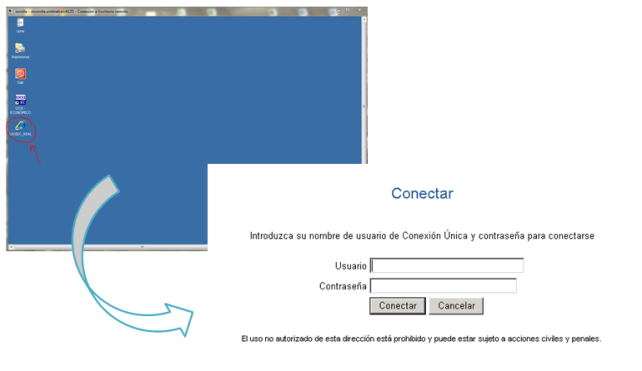 (*): Problemas con el Acceso: Servicios Informáticos.¿Cómo puedo Presupuestar en mis Unidades Orgánicas?Se han creado Centros de Presupuestos, con codificación: “XX.XX” (Unidad Orgánica y Subunidad), uno por cada Unidad Orgánica y Subunidad, que permite codificar la Presupuestación de esa Unidad Orgánica “XXXX.Al mismo se han habilitado permisos a los usuarios habituales que suelen presupuestar anualmente. Si no localizamos nuestro Centro de Presupuesto, o bien no lo localizo, ponerse en contacto: 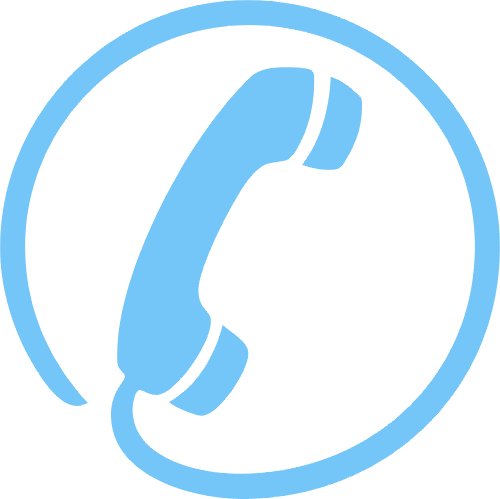 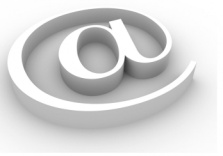 Según las Directrices, indica no la Presupuestación de Capítulo 2, gastos de funcionamiento, se presupuesta centralizadamente, ¿No tengo que presentar Presupuesto?Sí, del resto de partidas se debe presupuestar. Igualmente, se deberían presentar las Fichas: Ficha 1 “Objetivos y Actuaciones”, Ficha 2 “Actualización Normativa”, Ficha 2  “Precios y Tarifas”, y Ficha 4 “Necesidades AdicionalesNo localizo una Partida que quiero presupuestar, ¿Cómo podría crearla?En principio, el sistema vuelca todas las aplicaciones del ejercicio 2013, sino localizamos una de ellas, o bien no la tenemos disponible, ponerse en contacto con: Puedo acceder a algunas Unidades Orgánicas, y Centros de Presupuestación, pero no a otras ¿Qué puede ocurrir?Es un problema de usuario, por tanto debes ponerte en contaco para que ajusten tus permisos.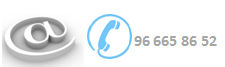 Tengo una consulta diferente a las aquí resueltas ¿Cómo puedo Plantearlas?Haznosla llegar al email: La resolveremos, y actualizaremos el presente documento, agradeciendo tu colaboración.